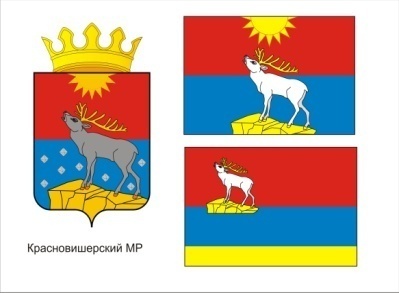 ДУМА КРАСНОВИШЕРСКОГО ГОРОДСКОГО ПОСЕЛЕНИЯПЕРМСКОГО КРАЯРЕШЕНИЕ21.12.2016                                                                                                    № 366 Об утверждении проекта планировки территории и проекта межевания территории земельного участка с кадастровыми номерами 59:25:0010409 и 59:25:0010410 на землях Красновишерского городского поселения Красновишерского муниципального района Пермского края.        Руководствуясь статьями 8,42,43,45,46 Градостроительного кодекса РФ от 29.12.2004 № 190-ФЗ, Уставом Красновишерского городского поселения Пермского краяДума Красновишерского городского поселения Пермского края РЕШАЕТ:1. Утвердить прилагаемые проект планировки территории и проект межевания территории земельного участка с кадастровыми номерами 59:25:0010409 и 59:25:0010410 на землях Красновишерского городского поселения Красновишерского муниципального района Пермского края.       2. Настоящее решение вступает в силу с момента его подписания.3. Контроль за выполнением настоящего решения возложить на главу администрации Красновишерского городского поселения Г.П. ЛопареваГлава Красновишерского городского поселения Пермского края-председатель Думы Красновишерскогогородского поселения Пермского края	С.В.Калинин21.12.2016 № 366